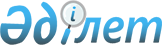 Қазақстан Республикасы кейбiр заң актiлерiнiң күшi жойылған деп тану туралыҚазақстан Республикасы Президентiнiң 1995 жылғы 20 шiлдедегі N 2374 Заң күші бар жарлығы
      "Қазақстан Республикасының Президентi мен жергiлiктi әкiмдерге уақытша қосымша өкiлеттiк беру туралы" 1993 жылғы 10 желтоқсандағы Қазақстан Республикасы Заңының Z933600_ 1-бабына сәйкес ҚАУЛЫ ЕТЕМIН: 
      1. Мыналардың күшi жойылған деп танылсын: 
      "Алтын қоры және алмас қоры туралы" Қазақстан Республикасының 1993 жылғы 3 сәуiрдегi N 2078 Заңы" (Қазақстан Республикасы Жоғарғы Кеңесiнiң Жаршысы, 1993 ж., N 8, 165-құжат). 
      "Тұтыну кооперациясы жүйесiнде зергерлiк бұйымдарды сатуға рұқсат беру туралы" Қазақстан Республикасы Президентiнiң 1994 жылғы 9 ақпандағы N 1557 Заң күшi бар Жарлығы. 
      2. Осы Жарлық жарияланған күннен бастап күшiне енедi. 
      Қазақстан Республикасының
      Президентi
					© 2012. Қазақстан Республикасы Әділет министрлігінің «Қазақстан Республикасының Заңнама және құқықтық ақпарат институты» ШЖҚ РМК
				